STUDENT SERVICES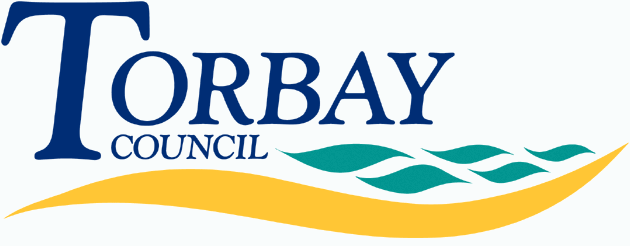 Children starting in reception at primary school in September 2019 (on time applications)Below are the admissions criteria (in descending order of priority) together with the number of places offered under that criterion:Last place offeredHayesSchoolAdmission number: 57Total number of preferences for places73First preferences considered31First preferences offered (percentage offered)31 (100%)Second preferences considered25Second preferences offered (percentage offered)2 (8%)Third preferences considered 17Third preferences offered (percentage offered)1 (6%)CriterionNumber of places offeredChildren with a Statement of Special Educational Needs or an Education, Health and Care Plan which names the school.0Looked after children or children who were previously looked after but immediately after being looked after became subject to an adoption, child arrangements or special guardianship order.0Where the child has siblings attending the school at the time of admission.  18Other children for whom an application for the school has been received.16TOTAL34Children allocated to school closest to home address with space available where preferred school(s) cannot be offered2TOTAL CHILDREN OFFERED A PLACE36ReasonDistance from school (if used as tie-break)Children allocated to school closest to home address with space available where preferred school(s) cannot be offeredn/aNumber of places still available on National Offer Day21